Шановні колеги!02 листопада 2016 року  о 10.00 год. колективом кафедри  загальної та соціальної психології факультету психології, історії та соціології Херсонського державного університету буде проведено Науково-практичний семінар «Психолого-педагогічний супровід гіперактивної дитини в умовах освітнього закладу». Семінар проводиться  у межах  плану роботи навчально-наукової лабораторії розвитку дитини «Надія» з метою підвищення психологічної компетентності фахівців  в роботі з гіперактивними дітьми, набуття практичного досвіду супроводу гіперактивної дитини у тріаді «Батьки-Дитина-Фахівець» в умовах освітнього середовища.	Запрошуємо до участі практичних психологів ЗОШ та ДНЗ 
м. Херсона, області та усіх небайдужих у царині  вирішення актуальної проблеми сьогодення.  З повагою,завідувач кафедри загальної та соціальної психології доктор психологічних наук, професор                               О.Є. Блинова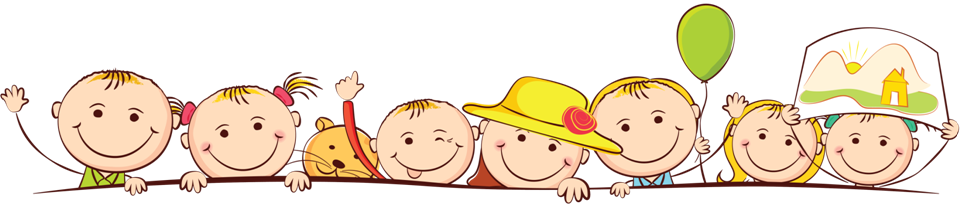 Чекаємо на Вас!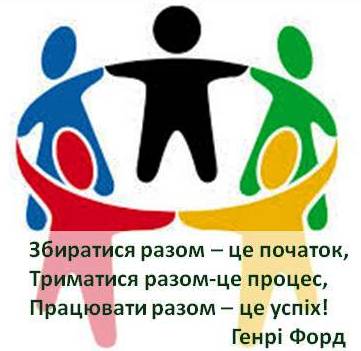 Підтримуйте дитяче прагнення бути хорошим, бережіть його як найтонший порух людської душі, не зловживайте своєю владою, не перетворюйте мудрість батьківської влади на деспотичне самодурство (В. Сухомлинський). Діти повинні жити у світі краси , гри, казки, музики , малюнка , фантазії , творчості (Сухомлинський В. А.)Сім’я починається з дітей (О. Герцен) .Вам не вдасться ніколи створити мудреців, якщо ви будете вбивати в дітях пустунів (Жан Жак Руссо).